Handballgruppe Bödeli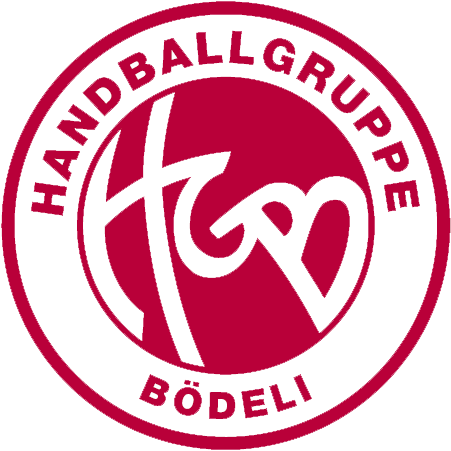 Der/Die Unterzeichnende spendet der Handballgruppe Bödeli für die Saison 2024/25 einen Matchball im Wert von:CHF 100.–Der Matchballsponsor wird in folgenden Publikationen aufgeführt:Matchinserat im AmtsanzeigerWebsite hgboedeli.chAnkündigung auf Facebook und InstagramName / FirmaOrt / DatumDer/Die MatchballspenderIn ( Stempel und Unterschrift)Der/Die MatchballspenderIn ( Stempel und Unterschrift)Handballgruppe Bödeli
SpielerIn / MannschaftHandballgruppe Bödeli
Refik Sabani, Marketing